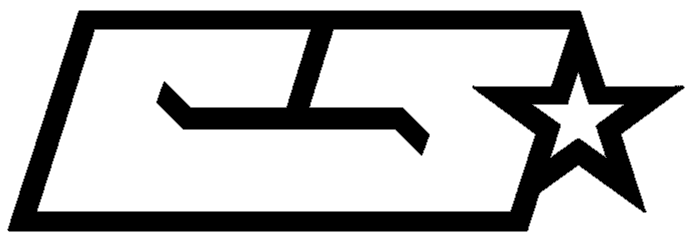 colorStar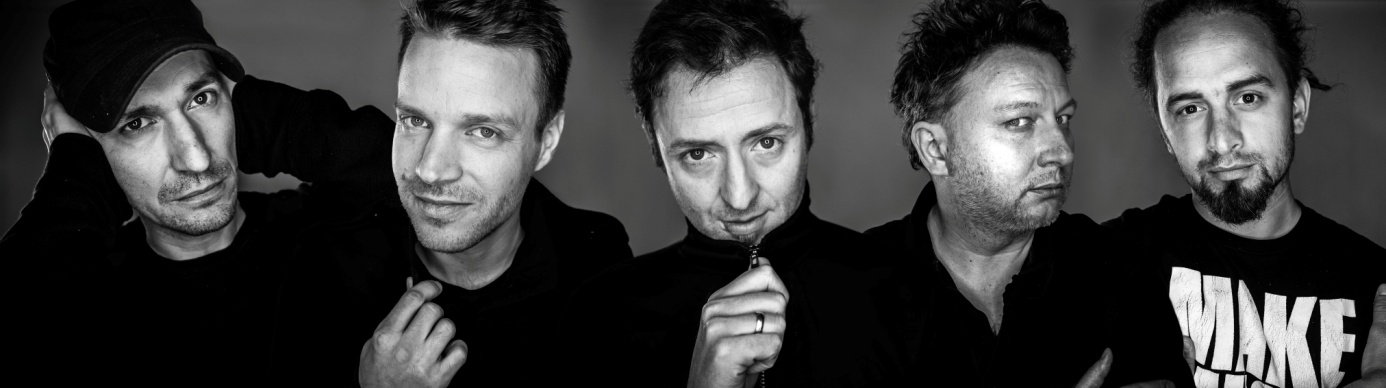 Tánczene űrutazáshoz. Robbanó televíziók, elektronikus tánczene, pszichedelikus utazás, új dimenziók, party, világzene, belső filmek, lüktető ritmusok, gitáralapú elecktrock.A colorStar tavaly telt házas A38 Hajós koncerttel és országos turnéval ünnepelte fennállásának huszadik évfordulóját. Idén már megjelent best of-remix lemezük, és kiadnak egy turnéfilmet is az év második felében.Legutóbbi albumukat, a Solarize-t Fonogram-díjra jelölték 2016-ban az „év hazai elektronikus zenei albuma” kategóriában. Egy kritika így fogalmaz róla: „a csapat legérettebb, legkifejezőbb, legösszetettebb anyaga.” A zenekar közben már hetedik sorlemezén dolgozik, amely várhatóan jövő tavasszal jelenik meg. colorstar    colorStarTV    Colorstar    Colorstar    Colorstar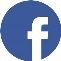 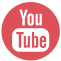 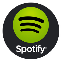 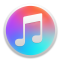 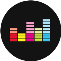 A colorStar története során kiadott hat albumot, egy koncert DVD-t, két remix albumot és három kislemezt. Tízedik születésnapjukon készült nagyszabású deLuxe koncertjük felvételét többször műsorára tűzte a Magyar Televízió és a Duna TV. 2009-ben meghívást kaptak az MR2 Petőfi Rádió "Akusztik" című műsorába, és az erre az alkalomra összerakott, világzenei ihletésű, és hangzásvilágú műsorral is nagy sikerrel koncerteztek a magyar klubokban, fesztiválokon. Szintén ebben az évben léptek fel önálló estjükkel a budapesti Művészetek Palotájában. Dalaik közül kettő is felkerült az MR2 Az elmúlt tíz év száz legjobb dala elnevezésű, közönségszavazatok alapján összeállított listájára. Közülük az egyik, a Roam the land, a rádió által kiadott Egy kis hazai című válogatáslemezen is helyet kapott. Via la Musica albumukat a Wanted magazin olvasói az év albumának választották 2001-ben.Itthon szinte már minden fontosabb klubban és fesztiválon koncertezett a zenekar. Sőt, külföldön is nagy sikerrel játszottak már többek között Franciaországban, Németországban, Belgiumban, Hollandiában, Luxemburgban, Törökországban, Szerbiában és Romániában.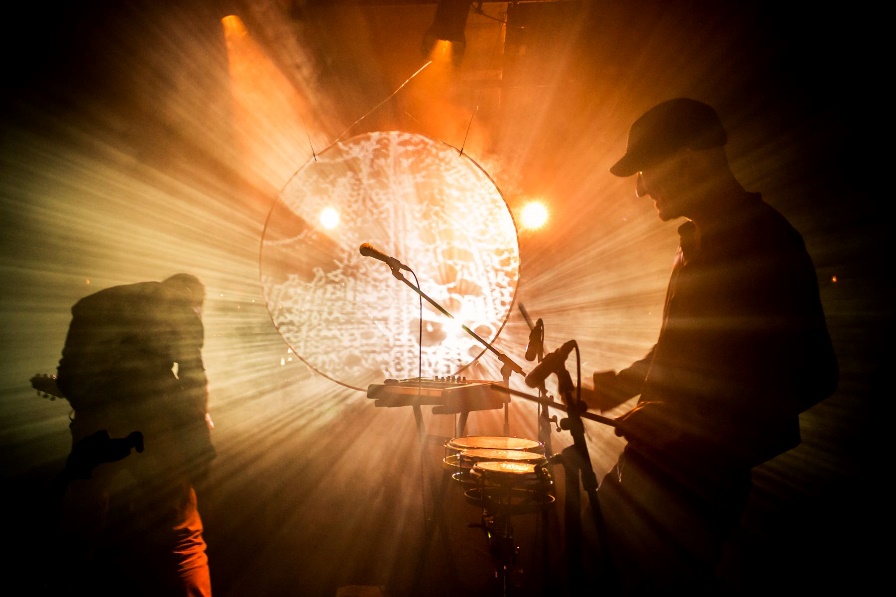 Díjak, elismerések:
2001: Az év albuma: Via la Musica – a Wanted magazin olvasóinak véleménye alapján
2013: Az év hazai elektronikus zenei produkciója (Fonogram-jelölés)
2016: Az év hazai elektronikus zenei albuma (Solarize, Fonogram-jelölés)Megjelenések: 
1998: HeavenIceTrip!
1999: 1.999 single
2001: VIA la Musica
2004: Another Day EP
2004: Komfort
2008: deLuxe DVD
2009: colorStar
2011: Komplementer remix CD
2012: Flow
2014: Reaction EP
2014: Solarize2017: In Da MixVideoklipek:
Roam the landSudden loveOne More Song
Kicsi fény
Drops of Tears
Morning CallBlind and DeafSpeeding GamesÁlomadalom (live @ A38 Ship)Falling (live @ A38 Ship)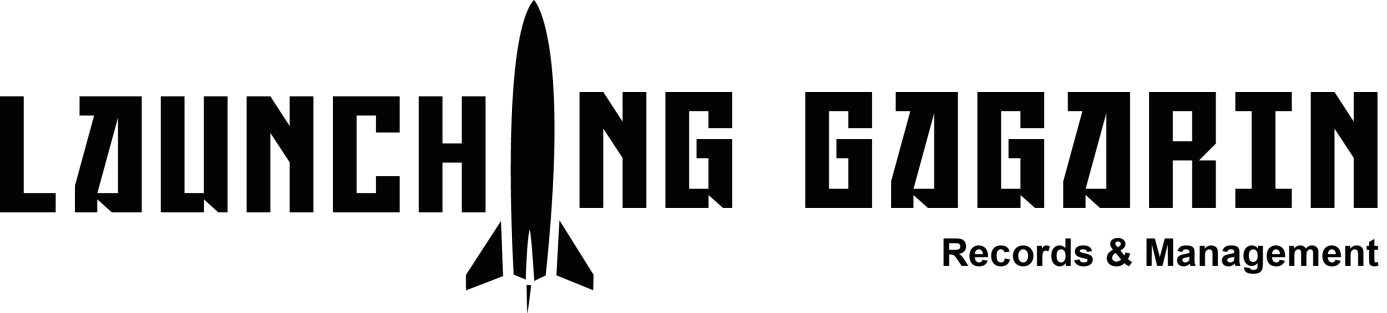  launchinggagarin	 launchinggagarin	 Launching Gagarin sample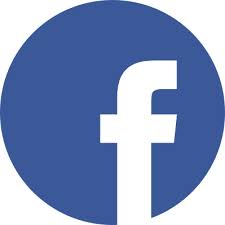 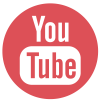 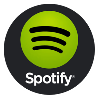 